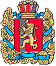 РОССИЙСКАЯ ФЕДЕРАЦИЯШАПКИНСКИЙ СЕЛЬСКИЙ СОВЕТ ДЕПУТАТОВ ЕНИСЕЙСКОГО РАЙОНА	       КРАСНОЯРСКОГО КРАЯ	РЕШЕНИЕ08.12.2021г.                                                                                                                  №22-107р О бюджете Шапкинского сельсоветана 2022 год и плановый период 2023-2024 годов. Статья 1. Основные характеристики   бюджета поселения на 2020 год и плановый период 2023-2024 годов. Утвердить основные характеристики бюджета поселения на 2022 год:Прогнозируемый общий объем доходов бюджета поселения в сумме 10180,5 тыс. рублей.общий   объем расходов бюджета поселения в сумме 10180,5 тыс. рублей. дефицит бюджета поселения в сумме 0,0рублей. 2.   Утвердить основные характеристики бюджета поселения на 2023 год и на 2024 год:1) прогнозируемый общий объем доходов бюджета поселения на 2023 год в сумме 9529,6 тыс. рублей и на 2024 год в сумме 9427,5 тыс. рублей;2) общий объем расходов бюджета поселения на 2023 год в сумме 9529,6 тыс. рублей, и на 2024 год в сумме 9427,5 тыс. рублей.3) дефицит бюджета поселения на 2023 год в сумме 0,0 рублей и на 2024 год в сумме 0,0 рублей;Статья 2. Главные администраторы. 1. Утвердить главным администратором источников внутреннего финансирования дефицита бюджета поселения администрацию Шапкинского сельсовета и закрепить за ними источники внутреннего финансирования дефицита   бюджета согласно приложению№ 6 к настоящему Решению.Статья 3. Доходы   бюджета поселения на 2022 год и плановый период 2023 – 2024 годов.Утвердить доходы бюджета поселения на 2022 год и плановый период 2023 - 2024 годов согласно приложению№ 1 к настоящему Решению.Статья 4. Расходы бюджета поселения на 2022 год и плановый период 2023 – 2024 годов.Утвердить в пределах общего объема расходов бюджета поселения, установленного статьей 1 настоящего Решения:1) распределение бюджетных ассигнований по разделам и подразделам бюджетной классификации расходов бюджетов Российской Федерации на 2022 год и плановый период 2023-2024 годов согласно приложению № 2 к настоящему Решению;2) ведомственную структуру расходов   бюджета поселения на 2022 год и плановый период 2023-2024 годов согласно приложению № 3 к настоящему Решению;3) распределение бюджетных ассигнований по целевым статьям, видам расходов (группам, подгруппам, элементам видов расходов), разделам, подразделам бюджетной классификации расходов бюджетов Российской Федерации на 2022 год и плановый период 2023-2024 годов согласно приложению№ 4 к настоящему Решению.Статья 5. Публичные нормативные обязательства Шапкинского сельсовета. Утвердить общий объем средств бюджета поселения на исполнение публичных нормативных обязательств Шапкинского сельсовета на 2022 год в сумме 67,9 тыс. рублей, на 2023 год в сумме 67,9 тыс. рублей и на 2024 год в сумме 67,9 тыс. рублей.Статья 6.   Изменение показателей сводной бюджетной росписи бюджета Шапкинского сельсовета в 2022 годуУстановить, что Глава администрации Шапкинского сельсовета вправе в ходе исполнения настоящего решения   вносить   изменения   в сводную бюджетную роспись     бюджета поселения Шапкинского сельсовета на 2022 год и плановый период 2023-2024 годов без внесения изменений в настоящее решение:	1) на  сумму  доходов,  дополнительно  полученных  от платных услуг, оказываемых  муниципальными казенными учреждениями,  безвозмездных  поступлений  от  физических  и юридических  лиц,  международных  организаций  и   правительств   иностранных  государств,  в  том  числе  добровольных  пожертвований, и от иной  приносящей доход деятельности, осуществляемой муниципальными казенными учреждениями,  сверх  утвержденных   настоящим  решением   и (или)  бюджетной  сметой бюджетных ассигнований на обеспечение деятельности муниципальных казенных учреждений,  и  направленных  на  финансирование   расходов  данных    учреждений   в соответствии с бюджетной сметой;      2)  в случаях   образования, переименования, реорганизации, ликвидации органов местного самоуправления, перераспределения их полномочий и численности в пределах общего объема средств, предусмотренным настоящим решением на обеспечение их деятельности;     3) в случаях переименования, реорганизации, ликвидации, создания районных муниципальных учреждений, перераспределения объема оказываемых муниципальных услуг, выполняемых работ и (или) исполняемых муниципальных функций и численности в пределах общего объема средств, предусмотренных настоящим решением на обеспечение их деятельности;    4) в случае перераспределения бюджетных ассигнований в пределах общего объема расходов, предусмотренного муниципальному бюджетному или автономному учреждению в виде субсидий на возмещение нормативных затрат, связанных с оказанием ими в соответствии с муниципальным заданием муниципальных услуг (выполнением работ), субсидий на иные цели, не связанные с финансовым обеспечением выполнения муниципального задания на оказание муниципальных услуг (выполнение работ), бюджетных инвестиций;     5) в случаях изменения размеров субсидий, предусмотренных муниципальным бюджетным или автономным учреждениям на возмещение нормативных затрат, связанных с оказанием ими в соответствии с муниципальным заданием муниципальных услуг (выполнением работ);     6) в случае перераспределения бюджетных ассигнований в пределах общего объема средств, предусмотренных настоящим решением по главному распорядителю средств бюджета поселения муниципальным бюджетным или автономным учреждениям в виде субсидий на цели, не связанные с финансовым обеспечением выполнения муниципального задания на оказание муниципальных услуг (выполнение работ);   7) в   случае изменения    размера средств межбюджетных трансфертов, предоставленных   из районного бюджета;   8) на сумму средств, предоставляемых за счет средств резервного    фонда администрации Шапкинского сельсовета.   9) в случае заключения   администрацией Шапкинского сельсовета соглашения с администрацией Енисейского района о передаче осуществления   части полномочий   в пределах   объема средств, предусмотренных настоящим Решением   на выполнение    указанных полномочий;   10) в пределах общего объема средств, предусмотренных настоящим Решением для финансирования мероприятий в рамках одной муниципальной программы Шапкинского сельсовета, после внесения изменений в указанную программу в установленном порядке.11)  на  сумму   остатков   средств, полученных от платных услуг, оказываемых муниципальными казенными учреждениями, безвозмездных поступлений от физических  и юридических лиц, международных  организаций и правительств иностранных государств, в том числе  добровольных пожертвований, и иной приносящей доход деятельности, осуществляемой муниципальными казенными учреждениями, по состоянию на 1 января 2022 года, которые направляются    на финансирование расходов  данных учреждений в соответствии с бюджетной сметой;12) в случае перераспределения бюджетных ассигнований между видами источников финансирования дефицита бюджета Шапкинского сельсовета при образовании экономии в ходе исполнения бюджета поселения в пределах общего объема бюджетных ассигнований по источникам финансирования дефицита бюджета.«13) в случае перераспределения бюджетных ассигнований, предусмотренных главному распорядителю средств бюджета сельсовета в пределах 10 процентов объема указанных бюджетных ассигнований»; «14) в случае внесения изменений Министерством финансов Российской Федерации в структуру, порядок формирования и применения кодов бюджетной классификации Российской Федерации, а также присвоения кодов составным частям бюджетной классификации Российской Федерации;»«15) в случае исполнения исполнительных документов (за исключением судебных актов) и решений налоговых органов о взыскании налога, сбора, пеней и штрафов, предусматривающих обращение взыскания на средства местного бюджета, в пределах общего объема средств, предусмотренных главному распорядителю средств местного бюджета.»Статья 7. Муниципальные целевые программыУстановить, что в 2022 году и плановом периоде 2023 - 2024 годов осуществляется реализация муниципальных программ согласно приложению № 7 к настоящему Решению.Статья 8. Общая предельная численность органов местного самоуправленияОбщая    предельная   штатная численность выборных должностных лиц, осуществляющих свои полномочия на постоянной основе, муниципальных служащих поселения, принятая     к финансовому обеспечению в 2022 году составляет 5 штатных единиц.Статья 9. Индексациязаработной платы работников муниципальных учрежденийЗаработная плата работников муниципальных учреждений в 2022 году увеличивается (индексируется)в размерах и в сроки, предусмотренные законом Красноярского края о краевом бюджете на 2022 год и плановый период 2023-2024 годов для индексации (увеличения) заработной платы работников краевых государственных учреждений. Статья 10. Особенности использования средств, получаемых муниципальными казенными учреждениями в 2022 году. (Статья включается если в поселении есть казенные учреждения)1. Доходы от сдачи в аренду имущества, находящегося в муниципальной собственности и переданного в оперативное управление муниципальным казенным учреждениям, от платных услуг, оказываемых муниципальными казенными учреждениями, безвозмездные поступления от физических 
и юридических лиц, международных организаций и правительств иностранных государств, в том числе добровольные пожертвования, и от иной приносящей доход деятельности, осуществляемой муниципальными казенными учреждениями, (далее по тексту статьи – доходы от сдачи в аренду имущества и от приносящей доход деятельности) направляются в пределах сумм, фактически поступивших в доход  бюджета поселения и отраженных на лицевых счетах муниципальных казенных учреждений, на обеспечение их деятельности в соответствии с бюджетной сметой.   2. Доходы от сдачи в аренду имущества используются на оплату услуг связи, транспортных и коммунальных услуг, арендной платы за пользование имуществом, работ, услуг по содержанию имущества, прочих работ и услуг, прочих расходов, увеличения стоимости основных средств и увеличения стоимости материальных запасов.   3.В целях использования доходов от сдачи в аренду имущества 
и от приносящей доход деятельности муниципальные казенные учреждения ежемесячно до 20-го числа месяца, предшествующего планируемому, направляют информацию администрации сельсовета о фактическом их поступлении. Информация представляется нарастающим итогом с начала текущего финансового года с указанием поступлений в текущем месяце.  4. Администрации сельсовета на основании информации о фактическом поступлении доходов от сдачи в аренду имущества и от приносящей доход деятельности ежемесячно до 25-го числа месяца, предшествующего планируемому,  осуществляет зачисление денежных средств на лицевые счета соответствующих муниципальных  казенных учреждений, открытые в территориальном отделе  казначейства  Красноярского края  по г. Енисейску и  Енисейскому  району, в соответствии с заявками на финансирование по датам предполагаемого финансирования.Статья 11. Особенности исполнения бюджета поселения1.Установить, что неиспользованные   по состоянию на 1 января 2022 года остатки   межбюджетных трансфертов, предоставленных за счет средств федерального бюджета, бюджету поселения в форме субвенций, субсидий    и иных межбюджетных трансфертов, имеющих целевое назначение, подлежат возврату в районный бюджет в течение первых 5 рабочих дней 2022 года.    2. Установить, что неиспользованные   по состоянию на 1 января 2022 года остатки   средств бюджета поселения, за исключением неиспользованных остатков межбюджетных трансфертов, предоставленных за счет средств федерального, краевого, районного бюджета в форме субвенций, субсидий    и иных межбюджетных трансфертов, имеющих целевое назначение, могут направляться на покрытие временных кассовых разрывов, возникающих в ходе исполнения бюджета поселения.   3. Установить, что погашение кредиторской задолженности, сложившейся по состоянию на 1 января 2022 года по принятым обязательствам и фактически выполненным работам (услугам), производится за счет утвержденных бюджетных ассигнований 2022 года.Статья 12. Муниципальный дорожный фонд1.Утвердить объем бюджетных ассигнований муниципального дорожного фонда поселения на 2022 год в сумме 153,9 тыс. рублей, на 2023 год в сумме 157,6 тыс. рублей, на 2024 год в сумме 161,8 тыс. рублей.2.Установить, что порядок формирования и использования бюджетных ассигнований муниципального дорожного фонда определяется нормативным правовым актом администрации сельсовета.Статья 13. Резервный фонд Администрации Шапкинского сельсоветаУстановить, что в расходной части бюджета предусматривается резервный фонд Администрации Шапкинского сельсовета на 2022 год и плановый период 2023-2024 годов в сумме 10,0 тыс. рублей ежегодно.  Использование средств резервного фонда осуществляется в соответствии с Порядком использования бюджетных ассигнований резервного фонда Администрации Шапкинского сельсовета, утвержденным постановлением администрации Шапкинского сельсовета. Статья 14. Муниципальный внутренний долг1. Установить верхний предел муниципального внутреннего долга Шапкинского сельсовета на 1 января 2022 года, на 1 января 2023 года, на 1 января 2024 года 0,0 рублей.2. Установить верхний предел муниципального внутреннего долга по муниципальным гарантиям по состоянию на 1 января 2022 года, на 1 января 2023 года, на 1 января 2024 года 0,0 рублей.3. Установить предельный объем муниципального внутреннего долга Шапкинского сельсовета на 2022 год в размере 0,0 рублей; на 2023 год -  0,0 рублей; на 2024 год -  0,0 рублей.4. Установить, что предельный объем расходов на обслуживание муниципального внутреннего долга в 2022 году не должен превышать 0,0 рублей; в 2023 году –0,0 рублей; в 2024 году -0,0 рублей.5. Утвердить программу муниципальных внутренних заимствований Шапкинского сельсовета на 2022, 2023, 2024 годы согласно приложению № 5 к настоящему РешениюСтатья 15. Муниципальные внутренние заимствования         1. Утвердить программу муниципальных внутренних заимствований   Шапкинского сельсовета на 2022 год (на 2023-2024 годы) согласно приложению № 5 к настоящему Решению2.Администрация Шапкинского сельсовета в  целях покрытия временных кассовых  разрывов, возникающих в процессе исполнения бюджета поселения,  на покрытие дефицита    бюджета поселения, а  также на осуществление мероприятий, связанных  с предотвращением чрезвычайных ситуаций,  вправе привлекать бюджетные кредиты из бюджетов муниципальных районов Российской Федерации, с уплатой процентов за пользование бюджетными кредитами в размере не более ¼ (одной четвертой) ставки рефинансирования Банка России, действующей на дату привлечения  бюджетного кредита.Статья 16. Обслуживание счета бюджета поселения.          1.  Кассовое обслуживание исполнения бюджета в части проведения и учета операций по кассовым поступлениям в   бюджет и кассовым выплатам из бюджета осуществляется Управлением федерального казначейства по Красноярскому краю через открытие и ведение лицевого счета бюджета поселения администрации сельсовета.         2. Исполнение     бюджета в части санкционирования   оплаты денежных обязательств, открытия и ведения лицевых счетов осуществляется территориальным отделом казначейства Красноярского края по г. Енисейску и Енисейскому району.       3. Отдельные указанные выше полномочия по исполнению бюджета поселения осуществляются на основании соглашений, заключенных между администрацией сельсовета и казначейством Красноярского края.  4.  Остатки средств   бюджета на 1 января 2022 года   в полном объеме направляются на покрытие временных кассовых разрывов, возникающих в ходе исполнения     бюджета поселения в 2022 году, за исключением    остатков межбюджетных трансфертов, полученных в форме   субсидий, субвенций   и иных межбюджетных трансфертов, имеющих   целевое   назначение.Статья 17. Вступление в силу решения, заключительные и переходные положения1. Настоящее решение вступает в силу с 1 января 2022 года, но не ранее дня, следующего за днем его официального опубликования в газете «Шапкинский вестник».2. Установить, что финансирование расходов, предусмотренных настоящим решением, в отношении которых не приняты нормативные правовые акты, устанавливающие соответствующие расходные обязательства поселения, осуществляется при условии принятия указанных нормативных правовых актов сельсовета.Председатель Шапкинского                                                            Глава Шапкинского сельсоветасельского Совета депутатов                                                                                         А.В. Наконечный                                                                                         Л.И. ЗагитоваПриложение 1 к Решению Шапкинского сельскогоСовета депутатов «О бюджете ШапкинскогоСельсовета на 2022 год и плановый период 2023-2024 годов»«8» декабря 2021№22-107рПриложение 2 к Решению Шапкинского сельскогоСовета депутатов «О бюджете ШапкинскогоСельсовета на 2022 год и плановый период 2023-2024 годов»«8» декабря 2021г.№22-107рПриложение3 к Решению Шапкинского сельскогоСовета депутатов «О бюджете ШапкинскогоСельсовета на 2022 год и плановый период 2023-2024 годов»«8» декабря 2021г.№22-107рПриложение4 к Решению Шапкинского сельскогоСовета депутатов «О бюджете ШапкинскогоСельсовета на 2022 год и плановый период 2023-2024 годов»«8» декабря 2021г. №22-107рПриложение № 5к Решению сельского Совета депутатовШапкинского сельсовета от 8 декабря2021г.№22-107рПрограмма муниципальных внутренних заимствований Шапкинского сельсовета на 2022 год и плановый период 2023-2024 годов                                                                                                                                                    (тыс.руб.)Приложение № 6к решению сельского Совета депутатовШапкинского сельсовета от 8 декабря 2021г. №22-107рГЛАВНЫЕ АДМИНИСТРАТОРЫ ИСТОЧНИКОВ ВНУТРЕННЕГО ФИНАНСИРОВАНИЯ ДЕФИЦИТА БЮДЖЕТА ПОСЕЛЕНИЯ НА 2022-2024 ГОДАДоходы бюджета поселения на 2022 год и плановый период 2023 - 2024 годовДоходы бюджета поселения на 2022 год и плановый период 2023 - 2024 годовДоходы бюджета поселения на 2022 год и плановый период 2023 - 2024 годовДоходы бюджета поселения на 2022 год и плановый период 2023 - 2024 годовДоходы бюджета поселения на 2022 год и плановый период 2023 - 2024 годовДоходы бюджета поселения на 2022 год и плановый период 2023 - 2024 годовДоходы бюджета поселения на 2022 год и плановый период 2023 - 2024 годовДоходы бюджета поселения на 2022 год и плановый период 2023 - 2024 годовДоходы бюджета поселения на 2022 год и плановый период 2023 - 2024 годовДоходы бюджета поселения на 2022 год и плановый период 2023 - 2024 годовДоходы бюджета поселения на 2022 год и плановый период 2023 - 2024 годовДоходы бюджета поселения на 2022 год и плановый период 2023 - 2024 годовДоходы бюджета поселения на 2022 год и плановый период 2023 - 2024 годовДоходы бюджета поселения на 2022 год и плановый период 2023 - 2024 годовДоходы бюджета поселения на 2022 год и плановый период 2023 - 2024 годовДоходы бюджета поселения на 2022 год и плановый период 2023 - 2024 годовДоходы бюджета поселения на 2022 год и плановый период 2023 - 2024 годовДоходы бюджета поселения на 2022 год и плановый период 2023 - 2024 годовДоходы бюджета поселения на 2022 год и плановый период 2023 - 2024 годовДоходы бюджета поселения на 2022 год и плановый период 2023 - 2024 годовДоходы бюджета поселения на 2022 год и плановый период 2023 - 2024 годовДоходы бюджета поселения на 2022 год и плановый период 2023 - 2024 годов( тыс.рублей)№ строкиКод бюджетной классификацииКод бюджетной классификацииКод бюджетной классификацииКод бюджетной классификацииКод бюджетной классификацииКод бюджетной классификацииКод бюджетной классификацииКод бюджетной классификацииНаименование групп, подгрупп, статей, подстатей, элементов, подвидов доходов, кодов классификации операций сектора государственного управления, относящихся к доходам бюджетовДоходы местного бюджета на 2022 годДоходы местного бюджета на 2023 годДоходы местного бюджета на 2024 год№ строки Главный                                                                                                                                                                                                                                                                                                                                       администратор доходов бюджетаВид доходовВид доходовВид доходовВид доходовВид доходовПодвид доходовСтатья (подстатья)                                                                                                                                                                                                                                                                                                                                           классификации операций сектора государственного управления, относящихся к доходам бюджетовНаименование групп, подгрупп, статей, подстатей, элементов, подвидов доходов, кодов классификации операций сектора государственного управления, относящихся к доходам бюджетовДоходы местного бюджета на 2022 годДоходы местного бюджета на 2023 годДоходы местного бюджета на 2024 год№ строки Главный                                                                                                                                                                                                                                                                                                                                       администратор доходов бюджета ГруппаПодгруппаСтатьяПодстатьяЭлементПодвид доходовСтатья (подстатья)                                                                                                                                                                                                                                                                                                                                           классификации операций сектора государственного управления, относящихся к доходам бюджетовНаименование групп, подгрупп, статей, подстатей, элементов, подвидов доходов, кодов классификации операций сектора государственного управления, относящихся к доходам бюджетовДоходы местного бюджета на 2022 годДоходы местного бюджета на 2023 годДоходы местного бюджета на 2024 год12345678910111213218210000000000000000НАЛОГОВЫЕ И НЕНАЛОГОВЫЕ ДОХОДЫ363,3385,3394,0318210100000000000000НАЛОГИ НА ПРИБЫЛЬ, ДОХОДЫ103,1107,4111,9418210102000010000110Налог на доходы физических лиц103,1107,4111,9518210102010010000110Налог на доходы физических лиц с доходов, источником которых является налоговый агент, за исключением доходов, в отношении которых исчисление и уплата налога осуществляются в соответствии со статьями 227, 227.1 и 228 Налогового кодекса Российской Федерации99,1103,4107,9618210102030010000110Налог на доходы физических лиц с доходов, полученных физическими лицами в соответствии со статьей 228 Налогового Кодекса Российской Федерации4,04,04,0710010300000000000110НАЛОГИ НА ТОВАРЫ (РАБОТЫ, УСЛУГИ), РЕАЛИЗУЕМЫЕ НА ТЕРРИТОРИИ РОССИЙСКОЙ ФЕДЕРАЦИИ153,9157,6161,8810010302000010000110Акцизы по подакцизным товарам (продукции), производимым на территории Российской Федерации153,9157,6161,8910010302230010000110Доходы от уплаты акцизов на дизельное топливо, подлежащие распределению между бюджетами субъектов Российской Федерации и местными бюджетами с учетом установленных дифференцированных нормативов отчислений в местные бюджеты69,670,571,21010010302231010000110Доходы от уплаты акцизов на дизельное топливо, подлежащие распределению между бюджетами субъектов Российской Федерации и местными бюджетами с учетом установленных дифференцированных нормативов отчислений в местные бюджеты (по нормативам, установленным Федеральным законом о федеральном бюджете в целях формирования дорожных фондов субъектов Российской Федерации)69,670,571,21110010302240010000110Доходы от уплаты акцизов на моторные масла для дизельных и (или) карбюраторных (инжекторных) двигателей, подлежащие распределению между бюджетами субъектов Российской Федерации и местными бюджетами с учетом установленных дифференцированных нормативов отчислений в местные бюджеты0,40,40,41210010302241010000110Доходы от уплаты акцизов на моторные масла для дизельных и (или) карбюраторных (инжекторных) двигателей, подлежащие распределению между бюджетами субъектов Российской Федерации и местными бюджетами с учетом установленных дифференцированных нормативов отчислений в местные бюджеты (по нормативам, установленным Федеральным законом о федеральном бюджете в целях формирования дорожных фондов субъектов Российской Федерации)0,40,40,41310010302250010000110Доходы от уплаты акцизов на автомобильный бензин, подлежащие распределению между бюджетами субъектов Российской Федерации и местными бюджетами с учетом установленных дифференцированных нормативов отчислений в местные бюджеты 92,695,499,31410010302251010000110Доходы от уплаты акцизов на автомобильный бензин, подлежащие распределению между бюджетами субъектов Российской Федерации и местными бюджетами с учетом установленных дифференцированных нормативов отчислений в местные бюджеты (по нормативам, установленным Федеральным законом о федеральном бюджете в целях формирования дорожных фондов субъектов Российской Федерации)92,695,499,31510010302260010000110Доходы от уплаты акцизов на прямогонный бензин, подлежащие распределению между бюджетами субъектов Российской Федерации и местными бюджетами с учетом установленных дифференцированных нормативов отчислений в местные бюджеты-8,7-8,7-9,11610010302261010000110Доходы от уплаты акцизов на прямогонный бензин, подлежащие распределению между бюджетами субъектов Российской Федерации и местными бюджетами с учетом установленных дифференцированных нормативов отчислений в местные бюджеты (по нормативам, установленным Федеральным законом о федеральном бюджете в целях формирования дорожных фондов субъектов Российской Федерации)-8,7-8,7-9,117182106000000000000000НАЛОГИ НА ИМУЩЕСТВО71,385,385,31818210601000000000110Налог на имущество физических лиц59,178,178,11918210601030100000110Налог на имущество физических лиц, взимаемый по ставкам, применяемым к объектам налогообложения, расположенным в границах сельских поселений59,178,178,12018210606000000000110Земельный налог12,27,27,22118210606030000000110Земельный налог с организаций1,01,01,02218210606033100000110Земельный налог с организаций, обладающих земельным участком, расположенным в границах сельских поселений 1,01,01,02318210606040000000110Земельный налог с физических лиц11,26,26,22418210606043100000110Земельный налог с физических лиц, обладающих земельным участком, расположенным в границах сельских поселений 11,26,26,22506710800000000000000ГОСУДАРСТВЕННАЯ ПОШЛИНА15,015,015,02606710804000010000110Государственная пошлина за совершение нотариальных действий (за исключением действий, совершаемых консульскими учреждениями Российской Федерации)15,015,015,02706710804020010000110Государственная пошлина за совершение нотариальных действий должностными лицами органов местного самоуправления, уполномоченными в соответствии с законодательными актами Российской Федерации на совершение нотариальных действий15,015,015,02806711100000000000000ДОХОДЫ ОТ ИСПОЛЬЗОВАНИЯ ИМУЩЕСТВА, НАХОДЯЩЕГОСЯ В ГОСУДАРСТВЕННОЙ И МУНИЦИПАЛЬНОЙ СОБСТВЕННОСТИ2,42,42,42906711105070000000120Доходы от сдачи в аренду имущества, составляющего государственную (муниципальную) казну (за исключением земельных участков)2,42,42,43006711105075100000120Доходы от сдачи в аренду имущества, составляющего казну сельских поселений (за исключением земельных участков)2,42,42,43106711300000000000000ДОХОДЫОТ ОКАЗАНИЯ ПЛАТНЫХ УСЛУГ И КОМПЕНСАЦИИ ЗАТРАТ ГОСУДАРСТВА17,617,617,63206711302990000000130Прочие доходы от компенсации затрат государства17,617,617,63306711302995100000130Прочие доходы от компенсации затрат бюджетов сельских поселений17,617,617,63406720000000000000000БЕЗВОЗМЕЗДНЫЕ ПОСТУПЛЕНИЯ   9 817,29 144,39 033,53506720200000000000000БЕЗВОЗМЕЗДНЫЕ ПОСТУПЛЕНИЯ ОТ ДРУГИХ БЮДЖЕТОВ БЮДЖЕТНОЙ СИСТЕМЫ РОССИЙСКОЙ ФЕДЕРАЦИИ  9 817,29 144,39 033,53606720210000000000150Дотации бюджетам бюджетной системы Российской Федерации 3 389,62711,72711,73706720215001000000150Дотации на выравнивание бюджетной обеспеченности3 389,62711,72711,73806720215001100000150Дотации бюджетам сельских поселений на выравнивание бюджетной обеспеченности из бюджета субъекта Российской Федерации3 389,62711,72711,74006720240000000000150Иные межбюджетные трансферты6 318,16 318,16 318,13806720249999000000150Прочие межбюджетные трансферты, передаваемые бюджетам6 318,16 318,16 318,13906720249999100000150Прочие межбюджетные трансферты, передаваемые бюджетам сельских поселений6 318,16 318,16 318,14006720235118100000150Субвенции бюджетам на осуществление первичного воинского учета на территориях, где отсутствуют военные комиссариаты105,8110,804106720230024000000150Субвенции местным бюджетам на выполнение передаваемых полномочий субъектов Российской Федерации3,73,73,74206720230024100000150Субвенции бюджетам сельских поселений на выполнение передаваемых полномочий субъектов Российской Федерации3,73,73,750ВСЕГО ДОХОДОВ10 180,59529,69427,5Распределение бюджетных ассигнований по разделам, подразделам бюджетной классификации расходов бюджетов Российской Федерации на 2022 год и плановый период 2023-2024 годов Распределение бюджетных ассигнований по разделам, подразделам бюджетной классификации расходов бюджетов Российской Федерации на 2022 год и плановый период 2023-2024 годов Распределение бюджетных ассигнований по разделам, подразделам бюджетной классификации расходов бюджетов Российской Федерации на 2022 год и плановый период 2023-2024 годов Распределение бюджетных ассигнований по разделам, подразделам бюджетной классификации расходов бюджетов Российской Федерации на 2022 год и плановый период 2023-2024 годов № строкиНаименования главных распорядителей, получателей бюджетных средств и наименования показателей бюджетной классификацииРаздел, подразделСумма              на 2022 год (тыс. руб.)Сумма              на 2023 год (тыс. руб.)Сумма              на 2024 год (тыс. руб.)№ строкиНаименования главных распорядителей, получателей бюджетных средств и наименования показателей бюджетной классификацииРаздел, подразделСумма              на 2022 год (тыс. руб.)Сумма              на 2023 год (тыс. руб.)Сумма              на 2024 год (тыс. руб.)1234561ОБЩЕГОСУДАРСТВЕННЫЕ ВОПРОСЫ01006 426,15 893,55898,02Функционирование высшего должностного лица субъекта Российской Федерации и муниципального образования01021 057,61 057,71057,73Функционирование Правительства Российской Федерации, высших исполнительных органов государственной власти субъектов Российской Федерации, местных администраций01045 293,24 816,548214Резервные фонды011110,010,010,05Другие общегосударственные вопросы011365,39,39,36НАЦИОНАЛЬНАЯ ОБОРОНА0200105,8110,80,07Мобилизационная и вневойсковая подготовка0203105,8110,80,08НАЦИОНАЛЬНАЯ БЕЗОПАСНОСТЬ И ПРАВООХРАНИТЕЛЬНАЯ ДЕЯТЕЛЬНОСТЬ03001,01,01,09Защита населения и территории от чрезвычайных ситуаций природного и техногенного характера, гражданская оборона03101,01,01,010НАЦИОНАЛЬНАЯ ЭКОНОМИКА0400153,9157,6161,811Дорожное хозяйство (дорожные фонды)0409153,9157,6161,812ЖИЛИЩНО-КОММУНАЛЬНОЕ ХОЗЯЙСТВО0500126,00,00,013Благоустройство0503126,00,00,014КУЛЬТУРА, КИНЕМАТОГРАФИЯ08003 298,83 298,83298,815Культура08013 298,83 298,83298,816СОЦИАЛЬНАЯ ПОЛИТИКА100067,967,967,917Пенсионное обеспечение100167,967,967,918ФИЗИЧЕСКАЯ КУЛЬТУРА И СПОРТ11001,00,00,019Массовый спорт11021,00,00,0ВСЕГО РАСХОДОВ10 180,59 529,69427,5Ведомственная структура расходов бюджета поселения на 2022 год и плановый период 2023-2024 годовВедомственная структура расходов бюджета поселения на 2022 год и плановый период 2023-2024 годовВедомственная структура расходов бюджета поселения на 2022 год и плановый период 2023-2024 годовВедомственная структура расходов бюджета поселения на 2022 год и плановый период 2023-2024 годовВедомственная структура расходов бюджета поселения на 2022 год и плановый период 2023-2024 годовВедомственная структура расходов бюджета поселения на 2022 год и плановый период 2023-2024 годовВедомственная структура расходов бюджета поселения на 2022 год и плановый период 2023-2024 годовВедомственная структура расходов бюджета поселения на 2022 год и плановый период 2023-2024 годовВедомственная структура расходов бюджета поселения на 2022 год и плановый период 2023-2024 годовВедомственная структура расходов бюджета поселения на 2022 год и плановый период 2023-2024 годовВедомственная структура расходов бюджета поселения на 2022 год и плановый период 2023-2024 годов№ строкиНаименования главных распорядителей, получателей бюджетных средств и наименования показателей бюджетной классификацииКод ведомстваРаздел, подразделЦелевая статьяЦелевая статьяЦелевая статьяВид расходовСумма              
на 2022 год (тыс.руб.)Сумма              
на 2023 год (тыс.руб.)Сумма              
на 2024 год (тыс.руб.)№ строкиНаименования главных распорядителей, получателей бюджетных средств и наименования показателей бюджетной классификацииКод ведомстваРаздел, подразделЦелевая статьяЦелевая статьяЦелевая статьяВид расходовСумма              
на 2022 год (тыс.руб.)Сумма              
на 2023 год (тыс.руб.)Сумма              
на 2024 год (тыс.руб.)123455567891Администрация Шапкинского сельсовета Енисейского района Красноярского края06710180,59529,69427,52ОБЩЕГОСУДАРСТВЕННЫЕ ВОПРОСЫ06701006426,15893,55898,03Функционирование высшего должностного лица субъекта Российской Федерации и муниципального образования06701021057,61057,71057,74Высшее должностное лицо муниципального образования06701027100000000710000000071000000001057,61057,71057,75Глава муниципального образования06701027110000000711000000071100000001057,61057,71057,76Руководство и управление в сфере установленных функций органов местного самоуправления06701027110080020711008002071100800201057,61057,71057,77Расходы на выплаты персоналу в целях обеспечения выполнения функций государственными (муниципальными) органами, казенными учреждениями, органами управления государственными внебюджетными фондами 06701027110080020711008002071100800201001057,61057,71057,78Расходы на выплаты персоналу государственных (муниципальных) органов06701027110080020711008002071100800201201057,61057,71057,79Фонд оплаты труда государственных (муниципальных) органов0670102711008002071100800207110080020121812,3812,3812,310Взносы по обязательному социальному страхованию на выплаты денежного содержания и иные выплаты работникам государственных (муниципальных) органов0670102711008002071100800207110080020129245,3245,4245,411Функционирование Правительства Российской Федерации, высших исполнительных органов государственной власти субъектов Российской Федерации, местных администраций06701045293,24816,54821,012Обеспечение деятельности исполнительно-распорядительных органов местного самоуправления06701047800000000780000000078000000005293,24816,54821,013Обеспечение деятельности аппарата исполнительно-распорядительных органов местного самоуправления06701047820000000782000000078200000005293,24816,54821,014Руководство и управление в сфере установленных функций органов местного самоуправления06701047820080020782008002078200800205293,24816,54821,015Расходы на выплаты персоналу в целях обеспечения выполнения функций государственными (муниципальными) органами, казенными учреждениями, органами управления государственными внебюджетными фондами 06701047820080020782008002078200800201004863,04708,94743,716Расходы на выплаты персоналу государственных (муниципальных) органов06701047820080020782008002078200800201204863,04708,94743,717Фонд оплаты труда государственных (муниципальных) органов06701047820080020782008002078200800201213735,03735,03735,018Иные выплаты персоналу государственных (муниципальных) органов, за исключением фонда оплаты труда06701047820080020782008002078200800201220,00,00,019Взносы по обязательному социальному страхованию на выплаты денежного содержания и иные выплаты работникам государственных (муниципальных) органов06701047820080020782008002078200800201291128,0973,91008,720Закупка товаров, работ и услуг для государственных (муниципальных) нужд0670104782008002078200800207820080020200429,6107,076,721Иные закупки товаров, работ и услуг для обеспечения государственных (муниципальных) нужд0670104782008002078200800207820080020240429,6107,076,722Прочая закупка товаров, работ и услуг для обеспечения государственных (муниципальных) нужд0670104782008002078200800207820080020244292,257,027,022Закупка энергетических ресурсов0670104782008002078200800207820080020247137,450,049,723Иные бюджетные ассигнования06701047820080020782008002078200800208000,60,60,624Уплата налогов, сборов и иных платежей06701047820080020782008002078200800208500,60,60,625Уплата иных платежей06701047820080020782008002078200800208530,60,60,626Резервные фонды067011110,010,010,027Непрограммные расходы067011199000000009900000000990000000010,010,010,028Непрограммные расходы исполнительно-распорядительных органов местного самоуправления067011199100000009910000000991000000010,010,010,029Резервные фонды местных администраций067011199100807009910080700991008070010,010,010,030Иные бюджетные ассигнования067011199100807009910080700991008070080010,010,010,031Резервные средства067011199100807009910080700991008070087010,010,010,032Другие общегосударственные вопросы067011365,39,39,333Муниципальная программа "Улучшение качества жизни населения в МО Шапкинский сельсовет"06701130200000000020000000002000000003,73,73,734Подпрограмма "Выполнение отдельных государственных полномочий"06701130260000000026000000002600000003,73,73,735Выполнение государственных полномочий по созданию и обеспечению деятельности административных комиссий (в соответствии с Законом края от 23 апреля 2009 года №8-3170)06701130260075140026007514002600751403,73,73,736Закупка товаров, работ и услуг для государственных (муниципальных) нужд06701130260075140026007514002600751402003,73,73,737Иные закупки товаров, работ и услуг для обеспечения государственных (муниципальных) нужд06701130260075140026007514002600751402403,73,73,738Прочая закупка товаров, работ и услуг для обеспечения государственных (муниципальных) нужд06701130260075140026007514002600751402443,73,73,739Непрограммные расходы067011399000000009900000000990000000061,65,65,640Непрограммные расходы исполнительно-распорядительных органов местного самоуправления067011399100000009910000000991000000061,65,65,641Осуществление части полномочий по формированию резерва управленческих кадров поселения06701139910080091991008009199100800911,10,00,042Межбюджетные трансферты06701139910080091991008009199100800915001,10,00,043Иные межбюджетные трансферты06701139910080091991008009199100800915401,10,00,044Осуществление части полномочий в области жилищных правоотношений06701139910080093991008009399100800935,30,00,045Межбюджетные трансферты06701139910080093991008009399100800935005,30,00,046Иные межбюджетные трансферты06701139910080093991008009399100800935405,30,00,047Осуществление части полномочий по проведению проверки теплоснабжающих и теплосетевых организаций06701139910080095991008009599100800952,70,00,048Межбюджетные трансферты06701139910080095991008009599100800955002,70,00,049Иные межбюджетные трансферты06701139910080095991008009599100800955402,70,00,050Осуществление части полномочий по осуществлению внешнего муниципального финансового контроля067011399100800999910080099991008009911,25,65,651Межбюджетные трансферты067011399100800999910080099991008009950011,25,65,652Иные межбюджетные трансферты067011399100800999910080099991008009954011,25,65,653Осуществление части полномочий по формированию и размещению информации на едином портале бюджетной системы РФ067011399100800889910080088991008008824,80,00,054Межбюджетные трансферты067011399100800889910080088991008008850024,80,00,055Иные межбюджетные трансферты067011399100800889910080088991008008854024,80,00,056Расходы на обеспечение деятельности (оказание услуг) муниципального учреждения067011399100810309910081030991008103016,50,00,057Закупка товаров, работ и услуг для государственных (муниципальных) нужд067011399100810309910081030991008103020016,50,00,058Иные закупки товаров, работ и услуг для обеспечения государственных (муниципальных) нужд067011399100810309910081030991008103024016,50,00,059Прочая закупка товаров, работ и услуг для обеспечения государственных (муниципальных) нужд067011399100810309910081030991008103024416,50,00,060НАЦИОНАЛЬНАЯ ОБОРОНА0670200105,8110,80,061Мобилизационная и вневойсковая подготовка0670203105,8110,80,062Непрограммные расходы0670203990000000099000000009900000000105,8110,80,063Осуществление первичного воинского учета на территориях, где отсутствуют военные комиссариаты0670203991005118099100511809910051180105,8110,80,064Расходы на выплаты персоналу в целях обеспечения выполнения функций государственными (муниципальными) органами, казенными учреждениями, органами управления государственными внебюджетными фондами 067020399100511809910051180991005118010095,395,30,065Расходы на выплаты персоналу государственных (муниципальных) органов067020399100511809910051180991005118012095,395,30,066Фонд оплаты труда государственных (муниципальных) органов067020399100511809910051180991005118012173,273,20,067Взносы по обязательному социальному страхованию на выплаты денежного содержания и иные выплаты работникам государственных (муниципальных) органов067020399100511809910051180991005118012922,122,10,068Иные выплаты персоналу государственных (муниципальных) органов, за исключением фонда оплаты труда06702039910051180991005118099100511801220,00,00,069Закупка товаров, работ и услуг для государственных (муниципальных) нужд067020399100511809910051180991005118020010,515,50,070Иные закупки товаров, работ и услуг для обеспечения государственных (муниципальных) нужд067020399100511809910051180991005118024010,515,50,071Прочая закупка товаров, работ и услуг для обеспечения государственных (муниципальных) нужд067020399100511809910051180991005118024410,515,50,072НАЦИОНАЛЬНАЯ БЕЗОПАСНОСТЬ И ПРАВООХРАНИТЕЛЬНАЯ ДЕЯТЕЛЬНОСТЬ06703001,01,01,073Защита населения и территории от чрезвычайных ситуаций природного и техногенного характера, пожарная безопасность  06703101,01,01,074Муниципальная программа "Развитие территории МО Шапкинский сельсовет"06703100100000000010000000001000000001,01,01,075Подпрограмма "Профилактика терроризма и экстремизма, а также минимизация и (или) ликвидация последствий проявлений экстремизма на территории МО "Шапкинский сельсовет"06703100160000000016000000001600000001,01,01,076Подготовка населения и организаций к действиям в чрезвычайной ситуации в мирное и военное время, профилактика терроризма и экстремизма06703100160082190016008219001600821901,01,01,077Закупка товаров, работ и услуг для государственных (муниципальных) нужд06703100160082190016008219001600821902001,01,01,078Иные закупки товаров, работ и услуг для обеспечения государственных (муниципальных) нужд06703100160082190016008219001600821902401,01,01,079Прочая закупка товаров, работ и услуг для обеспечения государственных (муниципальных) нужд06703100160082190016008219001600821902441,01,01,080НАЦИОНАЛЬНАЯ ЭКОНОМИКА0670400153,9157,6161,881Дорожное хозяйство (дорожные фонды)0670409153,9157,6161,882Муниципальная программа "Развитие территории МО Шапкинский сельсовет"0670409010000000001000000000100000000153,9157,6161,883Подпрограмма "Обеспечение сохранности и модернизация автомобильных дорог, создание условий безопасности дорожного движения в границах МО Шапкинский сельсовет"0670409015000000001500000000150000000153,9157,6161,884Развитие модернизация, капитальный ремонт, ремонт и содержание автомобильных дорог за счет средств муниципального дорожного фонда0670409015008509001500850900150085090153,9157,6161,885Закупка товаров, работ и услуг для государственных (муниципальных) нужд0670409015008509001500850900150085090200153,9157,6161,886Иные закупки товаров, работ и услуг для обеспечения государственных (муниципальных) нужд0670409015008509001500850900150085090240153,9157,6161,887Прочая закупка товаров, работ и услуг для обеспечения государственных (муниципальных) нужд0670409015008509001500850900150085090244153,9157,6161,888ЖИЛИЩНО-КОММУНАЛЬНОЕ ХОЗЯЙСТВО0670500126,00,00,089Благоустройство0670503126,00,00,090Муниципальная программа "Развитие территории МО Шапкинский сельсовет"0670503010000000001000000000100000000126,00,00,091Подпрограмма "Организация благоустройства в границах населённых пунктов МО Шапкинский сельсовет"0670503014000000001400000000140000000126,00,00,092Уличное освещение0670503014008601001400860100140086010126,00,00,093Закупка товаров, работ и услуг для государственных (муниципальных) нужд0670503014008601001400860100140086010200126,00,00,094Иные закупки товаров, работ и услуг для обеспечения государственных (муниципальных) нужд0670503014008601001400860100140086010240126,00,00,095Закупка энергетических ресурсов0670503014008601001400860100140086010247126,00,00,096КУЛЬТУРА, КИНЕМАТОГРАФИЯ06708003298,83298,83298,897Культура06708013298,83298,83298,898Непрограммные расходы06708019900000000990000000099000000003298,83298,83298,899Непрограммные расходы исполнительно-распорядительных органов местного самоуправления06708019910000000991000000099100000003298,83298,83298,8100Осуществление части полномочий по созданию условий для организации досуга и обеспечения жителей поселения услугами организаций культуры06708019910080097991008009799100800973298,83298,83298,8101Межбюджетные трансферты06708019910080097991008009799100800975003298,83298,83298,8102Иные межбюджетные трансферты06708019910080097991008009799100800975403298,83298,83298,8103СОЦИАЛЬНАЯ ПОЛИТИКА067100067,967,967,9104Пенсионное обеспечение067100167,967,967,9105Муниципальная программа "Улучшение качества жизни населения в МО Шапкинский сельсовет "067100102000000000200000000020000000067,967,967,9106Подпрограмма "Выплаты пенсии за выслугу лет лицам, замещавшим должности муниципальной службы, выборным должностным лицам, осуществляющим свои полномочия на постоянной основе"067100102700000000270000000027000000067,967,967,9107Дополнительные гарантии муниципальным служащим в виде ежемесячных доплат к трудовой пенсии, пенсии за выслугу лет067100102700849100270084910027008491067,967,967,9108Социальное обеспечение и иные выплаты населению067100102700849100270084910027008491030067,967,967,9109Публичные нормативные социальные выплаты гражданам067100102700849100270084910027008491031067,967,967,9110Иные пенсии, социальные доплаты к пенсиям067100102700849100270084910027008491031267,967,967,9111ФИЗИЧЕСКАЯ КУЛЬТУРА И СПОРТ06711001,00,00,0112Массовый спорт06711021,00,00,0113Муниципальная программа "Развитие физической культуры, спорта в МО"Шапкинский сельсовет"06711020400000000040000000004000000001,00,00,0114Подпрограмма «Развитие массовой физической культуры и спорта"06711020410000000041000000004100000001,00,00,0115Физкультурно-оздоровительная работа и спортивные мероприятий06711020410085120041008512004100851201,00,00,0116Закупка товаров, работ и услуг для государственных (муниципальных) нужд06711020410085120041008512004100851202001,00,00,0117Иные закупки товаров, работ и услуг для обеспечения государственных (муниципальных) нужд06711020410085120041008512004100851202401,00,00,0118 ВСЕГО РАСХОДОВ10180,59529,69427,5Распределение бюджетных ассигнований по целевым статьям (муниципальным программам Шапкинского сельсовета и непрограммным направлениям деятельности), группам и подгруппам видов расходов, разделам, подразделам классификации расходов местного бюджетаРаспределение бюджетных ассигнований по целевым статьям (муниципальным программам Шапкинского сельсовета и непрограммным направлениям деятельности), группам и подгруппам видов расходов, разделам, подразделам классификации расходов местного бюджетаРаспределение бюджетных ассигнований по целевым статьям (муниципальным программам Шапкинского сельсовета и непрограммным направлениям деятельности), группам и подгруппам видов расходов, разделам, подразделам классификации расходов местного бюджетаРаспределение бюджетных ассигнований по целевым статьям (муниципальным программам Шапкинского сельсовета и непрограммным направлениям деятельности), группам и подгруппам видов расходов, разделам, подразделам классификации расходов местного бюджетаРаспределение бюджетных ассигнований по целевым статьям (муниципальным программам Шапкинского сельсовета и непрограммным направлениям деятельности), группам и подгруппам видов расходов, разделам, подразделам классификации расходов местного бюджетаРаспределение бюджетных ассигнований по целевым статьям (муниципальным программам Шапкинского сельсовета и непрограммным направлениям деятельности), группам и подгруппам видов расходов, разделам, подразделам классификации расходов местного бюджетаРаспределение бюджетных ассигнований по целевым статьям (муниципальным программам Шапкинского сельсовета и непрограммным направлениям деятельности), группам и подгруппам видов расходов, разделам, подразделам классификации расходов местного бюджетаРаспределение бюджетных ассигнований по целевым статьям (муниципальным программам Шапкинского сельсовета и непрограммным направлениям деятельности), группам и подгруппам видов расходов, разделам, подразделам классификации расходов местного бюджетаРаспределение бюджетных ассигнований по целевым статьям (муниципальным программам Шапкинского сельсовета и непрограммным направлениям деятельности), группам и подгруппам видов расходов, разделам, подразделам классификации расходов местного бюджетаРаспределение бюджетных ассигнований по целевым статьям (муниципальным программам Шапкинского сельсовета и непрограммным направлениям деятельности), группам и подгруппам видов расходов, разделам, подразделам классификации расходов местного бюджетаРаспределение бюджетных ассигнований по целевым статьям (муниципальным программам Шапкинского сельсовета и непрограммным направлениям деятельности), группам и подгруппам видов расходов, разделам, подразделам классификации расходов местного бюджетаРаспределение бюджетных ассигнований по целевым статьям (муниципальным программам Шапкинского сельсовета и непрограммным направлениям деятельности), группам и подгруппам видов расходов, разделам, подразделам классификации расходов местного бюджетаРаспределение бюджетных ассигнований по целевым статьям (муниципальным программам Шапкинского сельсовета и непрограммным направлениям деятельности), группам и подгруппам видов расходов, разделам, подразделам классификации расходов местного бюджетаРаспределение бюджетных ассигнований по целевым статьям (муниципальным программам Шапкинского сельсовета и непрограммным направлениям деятельности), группам и подгруппам видов расходов, разделам, подразделам классификации расходов местного бюджетаРаспределение бюджетных ассигнований по целевым статьям (муниципальным программам Шапкинского сельсовета и непрограммным направлениям деятельности), группам и подгруппам видов расходов, разделам, подразделам классификации расходов местного бюджетаРаспределение бюджетных ассигнований по целевым статьям (муниципальным программам Шапкинского сельсовета и непрограммным направлениям деятельности), группам и подгруппам видов расходов, разделам, подразделам классификации расходов местного бюджетаРаспределение бюджетных ассигнований по целевым статьям (муниципальным программам Шапкинского сельсовета и непрограммным направлениям деятельности), группам и подгруппам видов расходов, разделам, подразделам классификации расходов местного бюджетаРаспределение бюджетных ассигнований по целевым статьям (муниципальным программам Шапкинского сельсовета и непрограммным направлениям деятельности), группам и подгруппам видов расходов, разделам, подразделам классификации расходов местного бюджетана 2022 год и плановый период 2023-2024 годов.на 2022 год и плановый период 2023-2024 годов.на 2022 год и плановый период 2023-2024 годов.на 2022 год и плановый период 2023-2024 годов.на 2022 год и плановый период 2023-2024 годов.на 2022 год и плановый период 2023-2024 годов.на 2022 год и плановый период 2023-2024 годов.на 2022 год и плановый период 2023-2024 годов.на 2022 год и плановый период 2023-2024 годов.№ строкиНаименование главных распорядителей и наименование показателей бюджетной классификацииЦелевая статьяЦелевая статьяЦелевая статьяВид расходовРаздел, подразделСумма              
на 2022 год (тыс.руб.)Сумма              
на 2023год (тыс.руб.)Сумма              
на 2024год (тыс.руб.)№ строкиНаименование главных распорядителей и наименование показателей бюджетной классификацииЦелевая статьяЦелевая статьяЦелевая статьяВид расходовРаздел, подразделСумма              
на 2022 год (тыс.руб.)Сумма              
на 2023год (тыс.руб.)Сумма              
на 2024год (тыс.руб.)1233345678Муниципальная программа "Развитие территории МО Шапкинский сельсовет"010000000001000000000100000000280,9158,6162,8Подпрограмма "Организация благоустройства в границах населённых пунктов МО Шапкинский сельсовет"014000000001400000000140000000126,00,00,0Уличное освещение014008601001400860100140086010126,00,00,0Закупка товаров, работ и услуг для государственных (муниципальных) нужд014008601001400860100140086010200126,00,00,0Иные закупки товаров, работ и услуг для обеспечения государственных (муниципальных) нужд014008601001400860100140086010240126,00,00,0Закупка энергетических ресурсов014008601001400860100140086010247126,00,00,0ЖИЛИЩНО-КОММУНАЛЬНОЕ ХОЗЯЙСТВО0500126,00,00,0Благоустройство0503126,00,00,0Подпрограмма "Обеспечение сохранности и модернизация автомобильных дорог, создание условий безопасности дорожного движения в границах МО Шапкинский сельсовет"015000000001500000000150000000153,9157,6161,8Развитие модернизация, капитальный ремонт, ремонт и содержание автомобильных дорог за счет средств муниципального дорожного фонда015008509001500850900150085090153,9157,6161,8Закупка товаров, работ и услуг для государственных (муниципальных) нужд015008509001500850900150085090200153,9157,6161,8Иные закупки товаров, работ и услуг для обеспечения государственных (муниципальных) нужд015008509001500850900150085090240153,9157,6161,8Прочая закупка товаров, работ и услуг для обеспечения государственных (муниципальных) нужд015008509001500850900150085090244153,9157,6161,8НАЦИОНАЛЬНАЯ ЭКОНОМИКА0400153,9157,6161,8Дорожное хозяйство (дорожные фонды)0409153,9157,6161,8Подпрограмма "Профилактика терроризма и экстремизма, а также минимизация и (или) ликвидация последствий проявлений терроризма и экстремизма на территории МО "Шапкинский сельсовет"0160000000016000000001600000001,01,01,0Подготовка населения и организаций к действиям в чрезвычайной ситуации в мирное и военное время, профилактика терроризма и экстремизма0160082190016008219001600821901,01,01,0Закупка товаров, работ и услуг для государственных (муниципальных) нужд0160082190016008219001600821902001,01,01,0Иные закупки товаров, работ и услуг для обеспечения государственных (муниципальных) нужд0160082190016008219001600821902401,01,01,0Прочая закупка товаров, работ и услуг для обеспечения государственных (муниципальных) нужд0160082190016008219001600821902441,01,01,0Защита населения и территории от чрезвычайных ситуаций природного и техногенного характера, пожарная безопасность  03101,01,01,0Национальная безопасность и правоохранительная деятельность03001,01,01,0Муниципальная программа "Улучшение качества жизни населения в МО Шапкинский сельсовет"02000000000200000000020000000071,671,671,6Подпрограмма "Выполнение отдельных государственных полномочий"0260000000026000000002600000003,73,73,7Выполнение государственных полномочий по созданию и обеспечению деятельности административных комиссий (в соответствии с Законом края от 23 апреля 2009 года №8-3170)0260075140026007514002600751403,73,73,7Закупка товаров, работ и услуг для государственных (муниципальных) нужд0260075140026007514002600751402003,73,73,7Иные закупки товаров, работ и услуг для обеспечения государственных (муниципальных) нужд0260075140026007514002600751402403,73,73,7Прочая закупка товаров, работ и услуг для обеспечения государственных (муниципальных) нужд0260075140026007514002600751402443,73,73,7ОБЩЕГОСУДАРСТВЕННЫЕ ВОПРОСЫ01003,73,73,7Другие общегосударственные вопросы01133,73,73,7Подпрограмма "Выплаты пенсии за выслугу лет лицам, замещавшим должности муниципальной службы, выборным должностным лицам, осуществляющим свои полномочия на постоянной основе"02700000000270000000027000000067,967,967,9Дополнительные гарантии муниципальным служащим в виде ежемесячных доплат к трудовой пенсии, пенсии за выслугу лет02700849100270084910027008491067,967,967,9Социальное обеспечение и иные выплаты населению02700849100270084910027008491030067,967,967,9Публичные нормативные социальные выплаты гражданам02700849100270084910027008491031067,967,967,9Иные пенсии, социальные доплаты к пенсиям02700849100270084910027008491031267,967,967,9СОЦИАЛЬНАЯ ПОЛИТИКА100067,967,967,9Пенсионное обеспечение100167,967,967,9Муниципальная программа "Развитие физической культуры, спорта в МО"Шапкинский сельсовет"0400000000040000000004000000001,00,00,0Подпрограмма "Развитие массовой физической культуры и спорта"0410000000041000000004100000001,00,00,0Физкультурно-оздоровительная работа и спортивные мероприятий0410085120041008512004100851201,00,00,0Закупка товаров, работ и услуг для государственных (муниципальных) нужд0410085120041008512004100851202001,00,00,0Иные закупки товаров, работ и услуг для обеспечения государственных (муниципальных) нужд0410085120041008512004100851202401,00,00,0ФИЗИЧЕСКАЯ КУЛЬТУРА И СПОРТ11001,00,00,0Массовый спорт11021,00,00,0Обеспечение деятельности исполнительно-распорядительных органов местного самоуправления7800000000780000000078000000005293,24816,54821,0Обеспечение деятельности аппарата исполнительно-распорядительных органов местного самоуправления7820000000782000000078200000005293,24816,54821,0Руководство и управление в сфере установленных функций органов местного самоуправления7820080020782008002078200800205293,24816,54821,0Расходы на выплаты персоналу в целях обеспечения выполнения функций государственными (муниципальными) органами, казенными учреждениями, органами управления государственными внебюджетными фондами 7820080020782008002078200800201004863,04708,94743,7Расходы на выплаты персоналу государственных (муниципальных) органов7820080020782008002078200800201204863,04708,94743,7Фонд оплаты труда государственных (муниципальных) органов7820080020782008002078200800201213735,03735,03735,0Иные выплаты персоналу государственных (муниципальных) органов, за исключением фонда оплаты труда7820080020782008002078200800201220,00,00,0Взносы по обязательному социальному страхованию на выплаты денежного содержания и иные выплаты работникам государственных (муниципальных) органов7820080020782008002078200800201291128,0973,91008,7Закупка товаров, работ и услуг для государственных (муниципальных) нужд782008002078200800207820080020200429,6107,076,7Иные закупки товаров, работ и услуг для обеспечения государственных (муниципальных) нужд782008002078200800207820080020240429,6107,076,7Прочая закупка товаров, работ и услуг для обеспечения государственных (муниципальных) нужд782008002078200800207820080020244292,257,027,0Закупка энергетических ресурсов782008002078200800207820080020247137,450,049,7Иные бюджетные ассигнования7820080020782008002078200800208000,60,60,6Уплата налогов, сборов и иных платежей7820080020782008002078200800208500,60,60,6Уплата иных платежей7820080020782008002078200800208530,60,60,6ОБЩЕГОСУДАРСТВЕННЫЕ ВОПРОСЫ01005293,24816,54821,0Функционирование Правительства Российской Федерации, высших исполнительных органов государственной власти субъектов Российской Федерации, местных администраций01045293,24816,54821,0Высшее должностное лицо муниципального образования7100000000710000000071000000001057,61057,71057,7Глава муниципального образования7110000000711000000071100000001057,61057,71057,7Руководство и управление в сфере установленных функций органов местного самоуправления7110080020711008002071100800201057,61057,71057,7Расходы на выплаты персоналу в целях обеспечения выполнения функций государственными (муниципальными) органами, казенными учреждениями, органами управления государственными внебюджетными фондами 7110080020711008002071100800201001057,61057,71057,7Расходы на выплаты персоналу государственных (муниципальных) органов7110080020711008002071100800201201057,61057,71057,7Фонд оплаты труда государственных (муниципальных) органов711008002071100800207110080020121812,3812,3812,3Иные выплаты персоналу государственных (муниципальных) органов, за исключением фонда оплаты труда7110080020711008002071100800201220,00,00,0Взносы по обязательному социальному страхованию на выплаты денежного содержания и иные выплаты работникам государственных (муниципальных) органов711008002071100800207110080020129245,3245,4245,4ОБЩЕГОСУДАРСТВЕННЫЕ ВОПРОСЫ01001057,61057,71057,7Функционирование высшего должностного лица субъекта Российской Федерации и муниципального образования.01021057,61057,71057,7Непрограммные расходы 9900000000990000000099000000003476,23425,23314,4Непрограммные расходы исполнительно-распорядительных органов местного самоуправления9910000000991000000099100000003458,52904,62825,5Осуществление первичного воинского учета на территориях, где отсутствуют военные комиссариаты991005118099100511809910051180105,8110,80,0Расходы на выплаты персоналу в целях обеспечения выполнения функций государственными (муниципальными) органами, казенными учреждениями, органами управления государственными внебюджетными фондами 99100511809910051180991005118010095,395,30,0Расходы на выплаты персоналу государственных (муниципальных) органов99100511809910051180991005118012095,395,30,0Фонд оплаты труда государственных (муниципальных) органов99100511809910051180991005118012173,273,20,0Взносы по обязательному социальному страхованию на выплаты денежного содержания и иные выплаты работникам государственных (муниципальных) органов99100511809910051180991005118012922,122,10,0Иные выплаты персоналу государственных (муниципальных) органов, за исключением фонда оплаты труда9910051180991005118099100511801220,00,00,0Закупка товаров, работ и услуг для государственных (муниципальных) нужд99100511809910051180991005118020010,515,50,0Иные закупки товаров, работ и услуг для обеспечения государственных (муниципальных) нужд99100511809910051180991005118024010,515,50,0Прочая закупка товаров, работ и услуг для обеспечения государственных (муниципальных) нужд99100511809910051180991005118024410,514,80,0НАЦИОНАЛЬНАЯ ОБОРОНА0200105,8110,80,0Мобилизационная и вневойсковая подготовка0203105,8110,80,0Резервные фонды местных администраций99100807009910080700991008070010,010,010,0Иные бюджетные ассигнования99100807009910080700991008070080010,010,010,0Резервные средства99100807009910080700991008070087010,010,010,0ОБЩЕГОСУДАРСТВЕННЫЕ ВОПРОСЫ010010,010,010,0Резервные фонды   011110,010,010,0Осуществление части полномочий по формированию резерва управленческих кадров поселения9910080091991008009199100800911,10,00,0Межбюджетные трансферты9910080091991008009199100800915001,10,00,0Иные межбюджетные трансферты9910080091991008009199100800915401,10,00,0Осуществление части полномочий в области жилищных правоотношений9910080093991008009399100800935,30,00,0Межбюджетные трансферты9910080093991008009399100800935005,30,00,0Иные межбюджетные трансферты9910080093991008009399100800935405,30,00,0Осуществление части полномочий по проведению проверки теплоснабжающих и теплосетевых организаций9910080095991008009599100800952,70,00,0Межбюджетные трансферты9910080095991008009599100800955002,70,00,0Иные межбюджетные трансферты9910080095991008009599100800955402,70,00,0Осуществление части полномочий по осуществлению внешнего муниципального финансового контроля99100800999910080099991008009911,25,65,6Межбюджетные трансферты99100800999910080099991008009950011,25,65,6Иные межбюджетные трансферты99100800999910080099991008009954011,25,65,6Расходы на обеспечение деятельности (оказание услуг) муниципального учреждения99100810309910081030991008103016,50,00,0Закупка товаров, работ и услуг для государственных (муниципальных) нужд99100810309910081030991008103020016,50,00,0Иные закупки товаров, работ и услуг для обеспечения государственных (муниципальных) нужд99100810309910081030991008103024016,50,00,0Прочая закупка товаров, работ и услуг для обеспечения государственных (муниципальных) нужд99100810309910081030991008103024416,50,00,0Осуществление части полномочий по формированию и размещению информации на едином портале бюджетной системы РФ99100800889910080088991008008824,80,00,0Межбюджетные трансферты99100800889910080088991008008850024,80,00,0Иные межбюджетные трансферты99100800889910080088991008008854024,80,00,0ОБЩЕГОСУДАРСТВЕННЫЕ ВОПРОСЫ010061,65,65,6Другие общегосударственные вопросы011361,65,65,6Осуществление части полномочий созданию условий для организации досуга и обеспечения жителей поселения услугами организаций культуры9910080097991008009799100800973298,83298,83298,8Межбюджетные трансферты9910080097991008009799100800975003298,83298,83298,8Иные межбюджетные трансферты9910080097991008009799100800975403298,83298,83298,8КУЛЬТУРА, КИНЕМАТОГРАФИЯ08003298,83298,83298,8Культура 08013298,83298,83298,8 ВСЕГО РАСХОДОВ10180,59529,69427,5№ строкиВнутренние заимствования (привлечение/погашение)2022 год2023 год2024 год№ строки12341.Кредиты, полученные по соглашениям и договорам, заключенным от имени муниципального образования0001.1Получение, в том числе:0001.1кредиты кредитных организаций00         01.1кредиты от других бюджетов бюджетной системы Российской Федерации00         01.2Погашение, в том числе:0001.2кредиты кредитных организаций0001.2кредиты от других бюджетов бюджетной системы Российской Федерации0002.Общий объем заимствований, направляемых на покрытие дефицита местного бюджета и погашение муниципальных долговых обязательств0002.1получение0002.2погашение000№ п/пКод ведомстваКод группы, подгруппы, статьи и вида источниковНаименование показателя106701 05 02 01 10 0000 510Увеличение прочих остатков денежных средств бюджетов поселений206701 05 02 01 10 0000 610 Уменьшение прочих остатков денежных средств бюджетов поселений